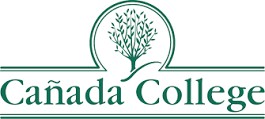 Technology Committee 2021-2024 PlanDate Submitted to PBC: 4/7/21 Approved by PBC: 4/21/21Responsible Committee: Technology CommitteeContentsIntroductionPurposeThe Technology Committee Plan outlines the work of the committee to support the College’s goals of Student Completion/Success and Organizational Development. The work outlined in this plan will support the college as it addresses the effects of the COVID-19 pandemic, the increases in online and hybrid course modalities, and the ongoing and varied technology needs of our faculty, staff and students.Committee ResponsibilitiesThe Technology Committee is advisory to the Planning & Budgeting Council on a range of issues related to technology. These advisory tasks include:Develop the three-year Technology Plan that sets forth the goals and objectives for the coming three years and aligns with college and district plans, goals and objectives.Prepare an annual summary of progress on the committee’s work on the goals and objectives set forth in the Technology Plan and on the committee’s work in the following areas.Assess & EvaluateTechnology usage and needs annually with assistance from the Office of Planning, Research and Institutional Effectiveness;Technology resource requests by providing input and guidance on requested resources when needed.Develop Procedures and Policies forEducational technology and online instruction in consultation with the Accreditation Liaison Officer, Disability Resource Center (DRC) and Vice President of Instruction regarding compliance with external mandates, including specifications articulated by Title 5, the Accrediting Commission for Community and Junior Colleges (ACCJC), and Section 508 of the Federal Rehabilitation Act;Minimum campus technological standards in collaboration with Information Technology Services (ITS);Make Recommendations forThe implementation of centralized online student support services;The appropriate use of educational technology, in particular the use of proprietary applications (e.g. textbook publisher’s online resources) that support teaching and learning;Equitable access to necessary technology for faculty, staff and students.Support & Review the annual Technology Refresh Process collaboration with Information Technology Services (ITS);Collaborate with the Professional Development Planning Committee to determine campus professional development needs related to technology.Consult with Academic Senate when committee work may impact academic and professional matters that fall within the 10 + 1 area.Consult, advise, and collaborate with, as appropriate, other college and district colleagues concerned with the effective use of technology.Continuously improve the Technology Committee structure, mission, plan, goals and objectives in order to adapt to the changing technology needs for instruction, student services, and business operations.Proposed Plan Timeline & Alignment with College Strategic PlanningThe Technology Committee plan outlined below is a 3-year plan outlining the work of the committee from 2021-2024. The Committee’s objectives have been selected by the committee by reviewing our previous plan and taking into account the new needs and uncertainties brought on by the COVID-19 pandemic.In addition to taking into account the effects of the COVID-19 pandemic in our drafting of this plan, the committee also feels that it is important to note that the current nature of technology and the speed at which instructional technology is changing requires that this plan exist as a living document, rather than a set-in-stone plan. Therefore, the committee plans, in addition to submitting the Annual Summary of Progress to the Planning & Budgeting Council (PBC), to revise this plan annually. This will allow the committee flexibility to address new concerns that may arise after this plan is finalized.Proposed Technology Committee Plan for 2021-2024Annual SummaryThe Annual Summary of Progress will be a one-page report submitted to PBC or presented in person summarizing the Technology Committee’s progress with the plan outlined above. This may be paired with updates and revisions to this plan as needed. The Annual Summary of Progres may include updates on the Technology Refresh Process, completion of outcomes and updated data trends or survey results related to technology.Baseline Metrics: College ScorecardThe Technology Committee plans to work with PRIE and DEAC to identify technology-related data points to assess our progress and to identify areas of need. Regular surveys of our faculty, staff and students are also an important source of qualitative data for the committee to reference.Equity MeasuresEnsure that all of the metrics used to establish baselines and measure for successful outcomes are disaggregated by student population and student type to ensure that no sub-population of Cañada students is disproportionately negatively impacted or, that ifthey are negatively impacted in the baseline data, that the College is able to determine whether improvements have been made over the life of the Plan.College Goal (in EMP): Goal #1 - Student Completion and SuccessCollege Goal (in EMP): Goal #1 - Student Completion and SuccessCollege Goal (in EMP): Goal #1 - Student Completion and SuccessEducational Master Plan Initiative (EMP), as applicable: Strategic Initiative 1 - Develop academic pathways and provide integrated support services that begin in high school, transition to college and complete with a certificate, degree and/or transfer.Educational Master Plan Initiative (EMP), as applicable: Strategic Initiative 1 - Develop academic pathways and provide integrated support services that begin in high school, transition to college and complete with a certificate, degree and/or transfer.Educational Master Plan Initiative (EMP), as applicable: Strategic Initiative 1 - Develop academic pathways and provide integrated support services that begin in high school, transition to college and complete with a certificate, degree and/or transfer.Integrated Strategies (SEM and Guided Pathways), as applicable: 3.2 - Ensure all students are well connected to the College, including connections to fellow students,faculty, services, programs, and resources.Integrated Strategies (SEM and Guided Pathways), as applicable: 3.2 - Ensure all students are well connected to the College, including connections to fellow students,faculty, services, programs, and resources.Integrated Strategies (SEM and Guided Pathways), as applicable: 3.2 - Ensure all students are well connected to the College, including connections to fellow students,faculty, services, programs, and resources.Plan Objective #1: Develop and implement community-informed strategies to  improve the technology experience at Cañada for faculty, staff and students.Plan Objective #1: Develop and implement community-informed strategies to  improve the technology experience at Cañada for faculty, staff and students.Plan Objective #1: Develop and implement community-informed strategies to  improve the technology experience at Cañada for faculty, staff and students.ActionsResponsible PartyTimelineInvestigate adjunct faculty technology needs and make  recommendation to address            needs.UPDATEDecember 2021 survey results confirmed specific needs and is being used to build process for connecting adjuncts to needed equipmentASLT Dean/VPI approved assigning laptops to adjuncts with priority need, such as those with coordination assignmentsTechnology Committee in collaboration with Academic Senate, VPAS & ITSSpring 2022UPDATERecommendation for divisions to have 4-5 laptops to use as needed to support adjunct tech needs, rather than assigning individuallyDivision office/BO (funding to purchase)Spring 2022 – Fall 2022Develop technology guidance for engaging students viacameras and microphones.Technology CommitteeFall 2021UPDATE:Share updated guidance from DAS/DTL, confirm any needed updatesTechnology CommitteePut together a list of labs on campus for students.Technology CommitteeFall 2022UPDATEITS provided list of labs + software, confirm ideal location for this information, how best to shareAdminister Student and Staff & Faculty Technology SurveysTechnology Committee in collaboration withASCCFall 2022UPDATEAdministered in late Fall 2021 for students and faculty, results posted on tech committee websiteCollege Goal (in EMP): Goal #3 - Organizational DevelopmentCollege Goal (in EMP): Goal #3 - Organizational DevelopmentCollege Goal (in EMP): Goal #3 - Organizational DevelopmentEducational Master Plan Initiative (EMP), as applicable: Strategic Initiative 1: Implement the Professional Learning Plan and establish a robust college-wide professional learning program that engages campus constituents while creating opportunities for innovative practices that support student success and promote equity.Educational Master Plan Initiative (EMP), as applicable: Strategic Initiative 1: Implement the Professional Learning Plan and establish a robust college-wide professional learning program that engages campus constituents while creating opportunities for innovative practices that support student success and promote equity.Educational Master Plan Initiative (EMP), as applicable: Strategic Initiative 1: Implement the Professional Learning Plan and establish a robust college-wide professional learning program that engages campus constituents while creating opportunities for innovative practices that support student success and promote equity.Integrated Strategies (SEM and Guided Pathways), as applicable: 1.2.4 -	Expand the role of “hybrid” courses to realize the benefits of online while building andmaintaining face to face community.Integrated Strategies (SEM and Guided Pathways), as applicable: 1.2.4 -	Expand the role of “hybrid” courses to realize the benefits of online while building andmaintaining face to face community.Integrated Strategies (SEM and Guided Pathways), as applicable: 1.2.4 -	Expand the role of “hybrid” courses to realize the benefits of online while building andmaintaining face to face community.Plan Objective #2: Assess technology needs related to college operation adjustments in the wake of COVID-19 and provide technology recommendations to the College.Plan Objective #2: Assess technology needs related to college operation adjustments in the wake of COVID-19 and provide technology recommendations to the College.Plan Objective #2: Assess technology needs related to college operation adjustments in the wake of COVID-19 and provide technology recommendations to the College.ActionsResponsible PartyTimelineDevelop critical questions related to upcoming changes to college operations and class modalities and research answers.Technology Committee in collaboration Academic Senate & Student ServicesSummer 2021 & Early Fall 2021UPDATEHow will facilities master planning, EMP process be inclusive of changing needs for student engagement & faculty & student access to technology and training?What are longer-term impacts we need to be planning for now?(Share current questions regarding PD and training needs as move to more multimodal formats for all aspects of operations)Tech Committee Tri-ChairsAnnuallyAssess students, staff andfaculty readiness to switch to different work and course modalities.Technology Committeein collaboration with Academic, Classified & Student SenatesEarly Fall 2021UPDATEFall 2021 Surveys addressed this in part: student comfort level with tech platforms, same for faculty surveyTech CommitteeUPDATE: DTL definitions and guidance documents will help to anchor shared definitions and create reference points for providing support Assess facility and technologycapabilities in terms of supporting changes to modalities.Technology Committeein collaboration with ITS and FacilitiesEarly Fall 2021UPDATENeed to ensure infrastructure is up to date before making changes, confirming plans to upgrade Technology Committeein collaboration with ITS and FacilitiesPut together recommendationsfor technology to facilitate different modalities.Technology CommitteeLate Fall 2021UPDATEFacilities master planning process includes concepts for addressing changes in modalities and how physical infrastructure can change to support this. Tech committee can use this planning process to make more specific recommendationsMention requests put forward for personnel and non-personnel resources to support different modalities in teaching and student supportLoaner program update info/summarize recent large purchases of tech for students/facultyCollege Goal (in EMP): Goal #3 - Organizational DevelopmentCollege Goal (in EMP): Goal #3 - Organizational DevelopmentCollege Goal (in EMP): Goal #3 - Organizational DevelopmentEducational Master Plan Initiative (EMP), as applicable: Strategic Initiative 3: Create robust processes and support for developing new academic programs/curricula including innovations that address geographic and logistic barriers to access.Educational Master Plan Initiative (EMP), as applicable: Strategic Initiative 3: Create robust processes and support for developing new academic programs/curricula including innovations that address geographic and logistic barriers to access.Educational Master Plan Initiative (EMP), as applicable: Strategic Initiative 3: Create robust processes and support for developing new academic programs/curricula including innovations that address geographic and logistic barriers to access.Integrated Strategies (SEM and Guided Pathways), as applicable: 1.2.2 - Strategically run more courses face-to-face to create a larger and stronger sense ofcommunity on campus.Integrated Strategies (SEM and Guided Pathways), as applicable: 1.2.2 - Strategically run more courses face-to-face to create a larger and stronger sense ofcommunity on campus.Integrated Strategies (SEM and Guided Pathways), as applicable: 1.2.2 - Strategically run more courses face-to-face to create a larger and stronger sense ofcommunity on campus.Plan Objective #3: Implement Technology Refresh Process and improve communication and dialogue around technology with the campus communityPlan Objective #3: Implement Technology Refresh Process and improve communication and dialogue around technology with the campus communityPlan Objective #3: Implement Technology Refresh Process and improve communication and dialogue around technology with the campus communityActionsResponsible PartyTimelineImplement Technology Refresh ProcessTechnology Committee, VPAS and ITSAnnuallyUPDATEIn progress, share updates for spring 2022Develop strategies to communicate better with the campus community, answer questions and receivefeedback.Technology CommitteeSpring 2022UPDATEAgenda suggestion button on tech committee websiteKeeping website up to date, add materials shared, updates via newsletterContinue revising and improving the Technology Committee Bylaws.Technology CommitteeFall 2022UPDATERevisit annuallyTechnology Committee